Temat dnia dzisiejszego: „Sprzątanie świata. Dzień Ziemi”Cele:Zapoznanie dzieci z piosenką „Posprzątajmy świat”Rozwijanie poczucia odpowiedzialności za otaczającą przyrodęDoskonalenie umiejętności odpowiadania na pytania dotyczące wysłuchanego opowiadaniaPropozycje do realizacji tematu:Zapoznanie dziecka ze słowami i melodią piosenki „Posprzątajmy świat”.Posprzątajmy świat, śmieci pozbierajmy,Niech wokoło będzie czysto, o przyrodę dbajmy.Dziś wzywam wszystkich mieszkańców ZiemiNiech nikt się czasem nie zaczerwieniBo to nie wstyd o czystość dbać,Wstyd jest nam brudzić, zaśmiecać nas.Dookoła spójrz, papier na chodnikuNie patrz na to obojętnie, zostaw go w śmietniku.Wysłuchanie opowiadania „Chora Planetka”. Rozmowa na jego temat. „Chora Planetka”Pewna Planetka mała, cały dzień smutną buzię miała.Jaś się zastanawiał dlaczego? – ale zapomniał, że papierki zamiast do kosza to rzucił pod drzewo.Kasia również się zastanawiała, dlaczego Planetka chodzi zapłakana.Jednak i ona zapomniała, jak z samego rana listki z drzewa obrywała i gałązki łamała.Pan Janek też długo rozmyślał nad smutną Planetki buzią,ale i on zapomniał o tym, że wczoraj z wieczora zamiast śmieci do kosza do pieca wrzucił,a dym czarny z komina buchał i powietrze dookoła zatruwał.Pani Aniela również była zatroskana, dlaczego Planetkę głowa bolała od rana,ale i ona zapomniała, że śmieci nie posegregowała tylko do jednego worka wszystko wsypała.Planetka dalej smutna chodziła, a gdzie nie spojrzała tam śmieci widziała.I małą Halinkę, co światło w pokoju miała włączone, a przecież słoneczko świeciło na dworze.I Józia co wodę miał źle zakręconą już od rana, bo woda z kranu ciągle kap, kap kapała.Planetka tak się rozchorowała, że do szpitala pojechała.Pytacie dlaczego? Bo nikt o środowisko nie zadbał mój drogi kolego.Dlatego Planetka smutną buzię miała i się poważnie rozchorowała.Pamiętajcie zatem dzieci kochane, aby Planetka uśmiechnięta i zdrowa była,Dbajmy o środowisko, tak by nasza Ziemia zawsze czysta była!„Wielkie sprzątanie” – zabawa ruchowa. Dziecko chodzi w rytm muzyki po dywanie (można wykorzystać poznaną piosenkę), na którym są porozrzucane gazety, kartki. Na przerwę w muzyce dziecko podnosi kartkę, zgniata ją w kulkę i wrzuca do przygotowanego przez rodzica kosza. Dla chętnych – kolorowanka.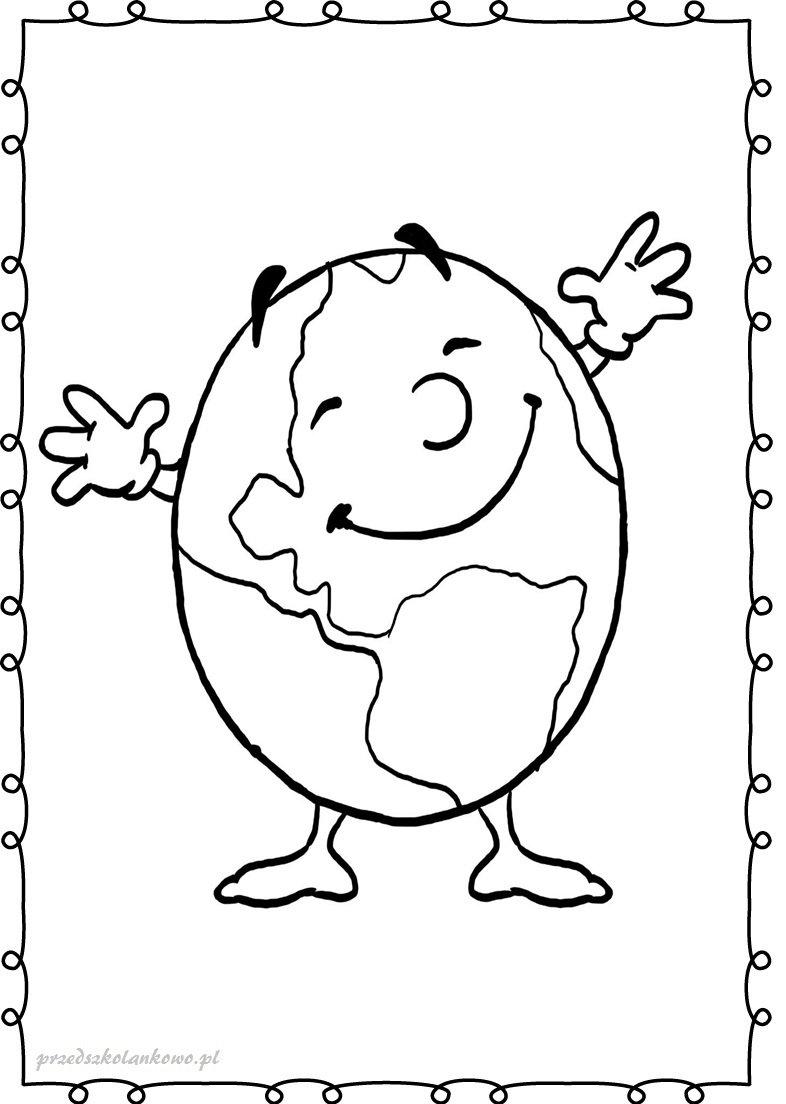 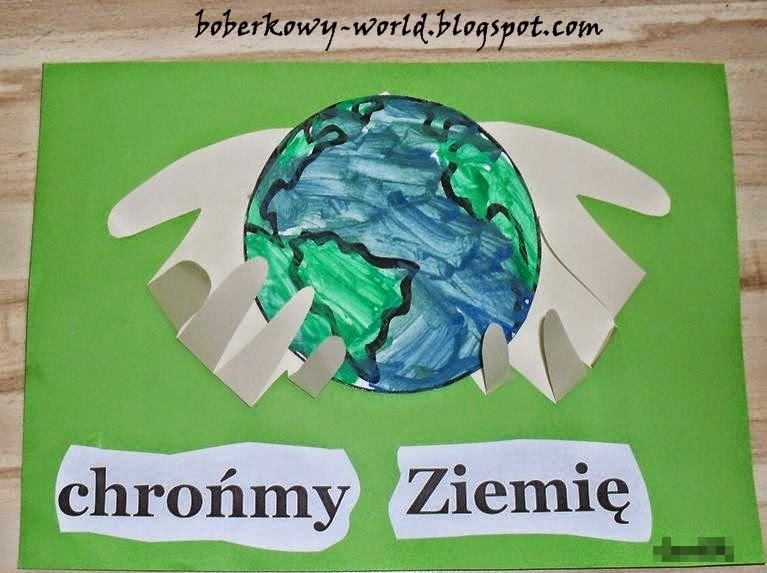 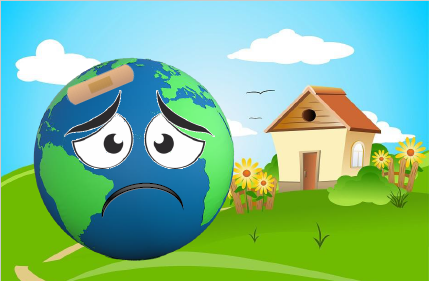 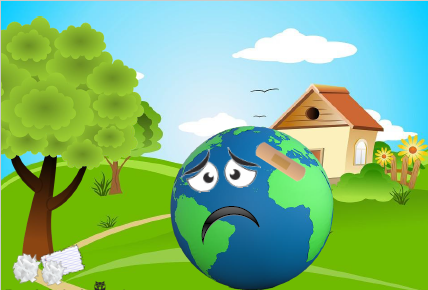 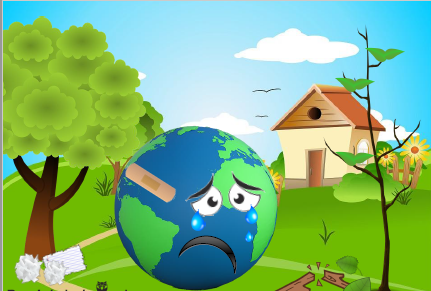 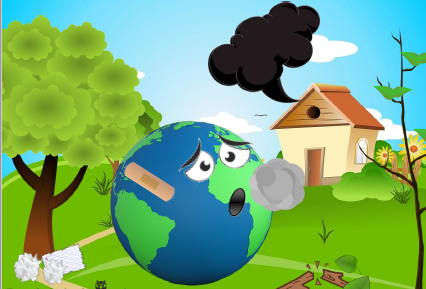 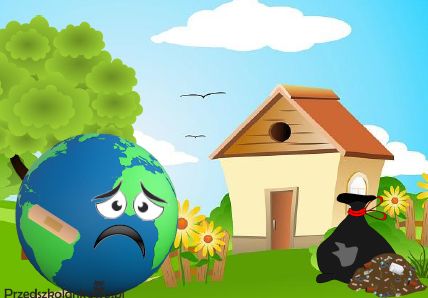 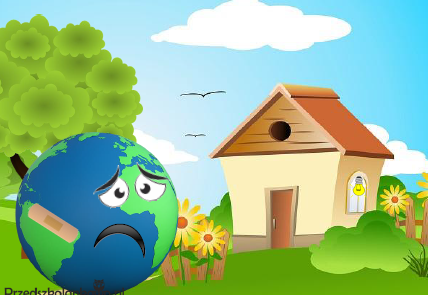 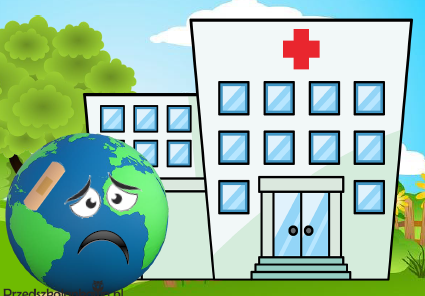 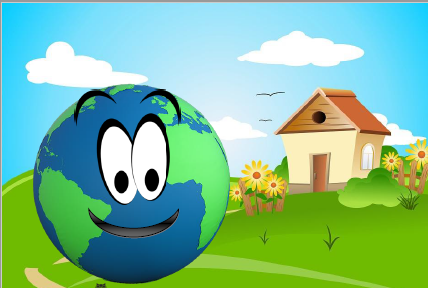 